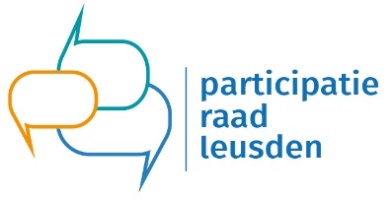 Verslag Participatieraad Leusden Maandag 15 februari 2021 van 19.00-21.00 uurLocatie: op afstandAanwezig: Jan, Ine, Henriëtte, Karlijn, SimonePCR: BartAfwezig: RobOpening.Jan is voorzitterVerslag 1 februari 2021.Verslag goedgekeurd.Deze wordt geplaatst op de siteJan is benaderd door de persvoorlichter van Leusden deze wilde ons vermelden in het persbericht. Ook de PCR heeft akkoord gegeven.Jan heeft persbericht naar de Leusderkrant gestuurd voor de vacature die vrijkomt.Mededelingen van Simone.Vanmorgen heeft Simone van Caroline begrepen dat niemand van de CPR bij het gesprek met Lariks aanwezig was. Binnen de gemeente Leusden zijn we bezig met een provincie akkoord die gaat over het gezondheidsbeleid en met name komen de volgende 3 speerpunten hierin naar voren: roken, overgewicht en bestrijden van genotmiddelen, verslavingsproblematiek in de breedste zin van het woord. Daar krijgen we geld voor waarmee we  een plan kunnen opstellen.Leusden wil meer aandacht hebben voor gewicht en gezonde leefstijl. Het plan is dat we Leusden Fit meer naar voren halen en meer aandacht geven.1 april moet het bij het rijk ingeleverd worden ter goedkeuring.Nauwe samenspraak met Lariks en de beweeg makelaar.In het overleg met de wethouders kwam de informatie avond over de BSA aan de raden ter sprake, vandaag werd bekend dat deze is uitgesteld naar juni eind maart is er wel een info avond over jeugdbeleid en beschermd wonen. Voor zover bekend komen er de komende weken geen adviesaanvragen onze kant op.Eind maart zal er weer een advies aanvraag komen.De Rotary club  heeft alle deelnemers van de voedselbank een maaltijd aangeboden er zijn 220 vouchers uitgedeeld en er zijn er 170 terug gekomen. Bij 8 restaurants in Leusden kunnen de cliënten zelf de maaltijd afhalen. Het is een groot succes en de actie loopt nog tot het weekend.Nabespreking gesprek LariksHet was een prettig gesprek. Het klonk open en helderDe vatbare dingen waren besproken. Er worden werkgroepen actief.Wordt nagevraagd aan de raad van toezicht of wij het plan van aanpak kunnen ontvangen.Nieuwe afspraak in mei de uitnodiging is al binnen.Training nieuwe raadsleden kosten € 110,00 wat vinden we daar van?Vorige week was er een online meeting met raadsleden deze bijeenkomst was interessant. Henriëtte heeft een uitnodiging gehad voor een training voor nieuwe raadsleden.Jan geeft aan dat er budget voor is binnen de participatieraad en dat het goed is om te doen.Henriëtte gaat zich hier voor inschrijven. Als de nota op naam van de gemeente staat kan ze deze doorsturen naar de gemeente.Kosten Nederlands paspoortJan heeft een mail gestuurd over dit onderwerpDe kosten voor een paspoort voor mensen die genaturaliseerd zijn is enorm hoog.Max geeft aan dat het voor 1 persoon €925, voor een echtpaar €1181, voor een kind € 137Amersfoort geeft hier een vergoeding voor andere gemeenten niet.Bart geeft aan dat als er niet aan betaal verplichtingen word voldaan dat er hoge boetes op staan. Als ze terug gaan naar land van herkomst en terug komen dat ze dan schulden hebben worden  ze naar stadsring 51 gestuurd. Laptops, fietsen e.d. worden betaald uit een vluchtelingenfonds.Zodra de vrouwen in Nederland komen goed voorlichten wat de consequenties zijn. Vrouwen weten van niks en worden geconfronteerd met betalingen die op hun worden afgeschoven.Nakomers goed informeren bij de inburgering.Bij scheiding staat de man nog op het adres van de vrouw wat problemen oplevert doordat het als dubbel inkomen wordt gezien.Ine wil meer informatie verzamelen. Jan gaat kijken of er meer informatie beschikbaar is. RondvraagBart heeft al voorlichting gehad over schuldhulpverlening van stadsring 51. Er zijn daar meer mogelijkheden om mensen te helpen. Klanten komen via SNS en worden dan doorverwezen naar stadsring 51. Stadsring 51 geeft terugkoppeling SNSVolgende vergadering 8 maart 2021maanddagOpmerking 2020Januari 11Huis van LeusdenFebruari1Huis van LeusdenFebruari 15Huis van LeusdenMaart8Huis van Leusden29Huis van LeusdenApril19Huis van LeusdenMei17Huis van LeusdenJuni14Huis van LeusdenJuli5Huis van LeusdenAugustusHuis van LeusdenSeptember6Huis van Leusden September27Huis van Leusdenoktober25Huis van Leusdennovember22Huis van LeusdendecemberAls het nodig is. Datum overleggen we dan